Math 3	4.7 Remainder & Factor Theorems	Unit 4EQ:  How can you use the remainder and factor theorems to determine if a factor is a root of a polynomial?Remainder Theorem:  When we divide a polynomial f(x) by a divisor (x – c), the remainder, r, equals f(c).Example 1:  Use the remainder theorem to determine the remainder of the following division problems.Factor  Theorem:  If we calculate f(c) and it equals 0, that means the remainder is 0, and (x – c) must be a factor of the polynomialKnowing that x – c is a factor is the same thing as knowing that c is a root (and vice versa).The factor “x – c” and the root “c” are the same thingExample 2:  Determine whether each binomial is a factor of Example 3:  Consider the polynomial .  Find the value of k so that x + 2 is a factor of P.Example 4:  When you divide    by, the remainder is -2.  What is the remainder of P(x) when you divide by ?Homework 4.7: Remainder & Factor Theorems	Name: _______________________Math 3Directions:  Use the Remainder Theorem to evaluate each function at the given value. 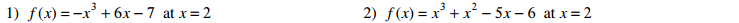 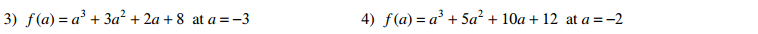 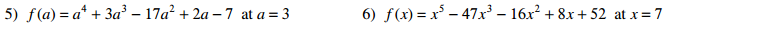 Directions:  State if the given binomial is a factor of the given polynomial.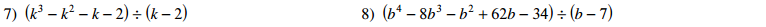 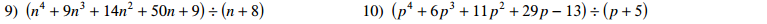 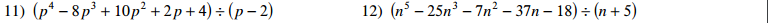 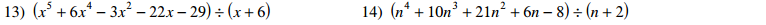 Directions:  Divide the following.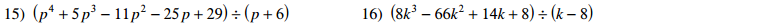 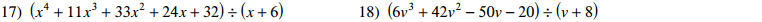 Using Synthetic Division:Using the Remainder Theorem:What is the remainder when 2x2 – 5x – 1 is divided by x – 3?What is the remainder when 2x2 – 5x – 1 is divided by x – 3?